ÇAĞ UNIVERSITYFACULTY OF ECONOMICS AND  ADMINISTRATIVE SCIENCESÇAĞ UNIVERSITYFACULTY OF ECONOMICS AND  ADMINISTRATIVE SCIENCESÇAĞ UNIVERSITYFACULTY OF ECONOMICS AND  ADMINISTRATIVE SCIENCESÇAĞ UNIVERSITYFACULTY OF ECONOMICS AND  ADMINISTRATIVE SCIENCESÇAĞ UNIVERSITYFACULTY OF ECONOMICS AND  ADMINISTRATIVE SCIENCESÇAĞ UNIVERSITYFACULTY OF ECONOMICS AND  ADMINISTRATIVE SCIENCESÇAĞ UNIVERSITYFACULTY OF ECONOMICS AND  ADMINISTRATIVE SCIENCESÇAĞ UNIVERSITYFACULTY OF ECONOMICS AND  ADMINISTRATIVE SCIENCESÇAĞ UNIVERSITYFACULTY OF ECONOMICS AND  ADMINISTRATIVE SCIENCESÇAĞ UNIVERSITYFACULTY OF ECONOMICS AND  ADMINISTRATIVE SCIENCESÇAĞ UNIVERSITYFACULTY OF ECONOMICS AND  ADMINISTRATIVE SCIENCESÇAĞ UNIVERSITYFACULTY OF ECONOMICS AND  ADMINISTRATIVE SCIENCESÇAĞ UNIVERSITYFACULTY OF ECONOMICS AND  ADMINISTRATIVE SCIENCESÇAĞ UNIVERSITYFACULTY OF ECONOMICS AND  ADMINISTRATIVE SCIENCESÇAĞ UNIVERSITYFACULTY OF ECONOMICS AND  ADMINISTRATIVE SCIENCESÇAĞ UNIVERSITYFACULTY OF ECONOMICS AND  ADMINISTRATIVE SCIENCESÇAĞ UNIVERSITYFACULTY OF ECONOMICS AND  ADMINISTRATIVE SCIENCESÇAĞ UNIVERSITYFACULTY OF ECONOMICS AND  ADMINISTRATIVE SCIENCESÇAĞ UNIVERSITYFACULTY OF ECONOMICS AND  ADMINISTRATIVE SCIENCESÇAĞ UNIVERSITYFACULTY OF ECONOMICS AND  ADMINISTRATIVE SCIENCESÇAĞ UNIVERSITYFACULTY OF ECONOMICS AND  ADMINISTRATIVE SCIENCESÇAĞ UNIVERSITYFACULTY OF ECONOMICS AND  ADMINISTRATIVE SCIENCESÇAĞ UNIVERSITYFACULTY OF ECONOMICS AND  ADMINISTRATIVE SCIENCESÇAĞ UNIVERSITYFACULTY OF ECONOMICS AND  ADMINISTRATIVE SCIENCESCodeCodeCodeCodeCourse TitleCourse TitleCourse TitleCourse TitleCourse TitleCourse TitleCourse TitleCourse TitleCourse TitleCourse TitleCourse TitleCourse TitleCreditCreditCreditCreditCreditECTSECTSECTSFLS 401FLS 401FLS 401FLS 401Spanish VIISpanish VIISpanish VIISpanish VIISpanish VIISpanish VIISpanish VIISpanish VIISpanish VIISpanish VIISpanish VIISpanish VII3 (3+0)3 (3+0)3 (3+0)3 (3+0)3 (3+0)333PrerequisitesPrerequisitesPrerequisitesPrerequisitesPrerequisitesPrerequisitesPrerequisitesPrerequisitesFLS 101 / FLS 102 / FLS 201 / FLS 202 / FLS 301 /FLS 302FLS 101 / FLS 102 / FLS 201 / FLS 202 / FLS 301 /FLS 302FLS 101 / FLS 102 / FLS 201 / FLS 202 / FLS 301 /FLS 302FLS 101 / FLS 102 / FLS 201 / FLS 202 / FLS 301 /FLS 302FLS 101 / FLS 102 / FLS 201 / FLS 202 / FLS 301 /FLS 302FLS 101 / FLS 102 / FLS 201 / FLS 202 / FLS 301 /FLS 302FLS 101 / FLS 102 / FLS 201 / FLS 202 / FLS 301 /FLS 302FLS 101 / FLS 102 / FLS 201 / FLS 202 / FLS 301 /FLS 302FLS 101 / FLS 102 / FLS 201 / FLS 202 / FLS 301 /FLS 302FLS 101 / FLS 102 / FLS 201 / FLS 202 / FLS 301 /FLS 302FLS 101 / FLS 102 / FLS 201 / FLS 202 / FLS 301 /FLS 302FLS 101 / FLS 102 / FLS 201 / FLS 202 / FLS 301 /FLS 302FLS 101 / FLS 102 / FLS 201 / FLS 202 / FLS 301 /FLS 302FLS 101 / FLS 102 / FLS 201 / FLS 202 / FLS 301 /FLS 302FLS 101 / FLS 102 / FLS 201 / FLS 202 / FLS 301 /FLS 302FLS 101 / FLS 102 / FLS 201 / FLS 202 / FLS 301 /FLS 302Language of InstructionLanguage of InstructionLanguage of InstructionLanguage of InstructionLanguage of InstructionLanguage of InstructionLanguage of InstructionLanguage of InstructionSpanishSpanishSpanishSpanishMode of Delivery Mode of Delivery Mode of Delivery Mode of Delivery Mode of Delivery Mode of Delivery Face to faceFace to faceFace to faceFace to faceFace to faceFace to faceType and Level of CourseType and Level of CourseType and Level of CourseType and Level of CourseType and Level of CourseType and Level of CourseType and Level of CourseType and Level of CourseElective/4.Year Fall Semester / EQF Level 6Elective/4.Year Fall Semester / EQF Level 6Elective/4.Year Fall Semester / EQF Level 6Elective/4.Year Fall Semester / EQF Level 6Elective/4.Year Fall Semester / EQF Level 6Elective/4.Year Fall Semester / EQF Level 6Elective/4.Year Fall Semester / EQF Level 6Elective/4.Year Fall Semester / EQF Level 6Elective/4.Year Fall Semester / EQF Level 6Elective/4.Year Fall Semester / EQF Level 6Elective/4.Year Fall Semester / EQF Level 6Elective/4.Year Fall Semester / EQF Level 6Elective/4.Year Fall Semester / EQF Level 6Elective/4.Year Fall Semester / EQF Level 6Elective/4.Year Fall Semester / EQF Level 6Elective/4.Year Fall Semester / EQF Level 6LecturersLecturersLecturersLecturersLecturersName(s) Name(s) Name(s) Name(s) Name(s) Name(s) Lecture HoursLecture HoursLecture HoursLecture HoursLecture HoursLecture HoursOffice HoursOffice HoursOffice HoursOffice HoursContactsContactsContactsCourse CoordinatorCourse CoordinatorCourse CoordinatorCourse CoordinatorCourse CoordinatorInstructor Eda BaykamInstructor Eda BaykamInstructor Eda BaykamInstructor Eda BaykamInstructor Eda BaykamInstructor Eda BaykamFri. 10.30 -12.50Fri. 10.30 -12.50Fri. 10.30 -12.50Fri. 10.30 -12.50Fri. 10.30 -12.50Fri. 10.30 -12.50Mon. 10.00 -  12.00Mon. 10.00 -  12.00Mon. 10.00 -  12.00Mon. 10.00 -  12.00edabaykam@cag.edu.tredabaykam@cag.edu.tredabaykam@cag.edu.trCourse Objective Course Objective Course Objective Course Objective Course Objective The primary aim of this level is to teach a comprehensive Spanish. At the same time the aim is to help students develop themselves in this field so that students can paraphrase the same topic and it helps them make their own sentences and express what they want to mean exactly.The primary aim of this level is to teach a comprehensive Spanish. At the same time the aim is to help students develop themselves in this field so that students can paraphrase the same topic and it helps them make their own sentences and express what they want to mean exactly.The primary aim of this level is to teach a comprehensive Spanish. At the same time the aim is to help students develop themselves in this field so that students can paraphrase the same topic and it helps them make their own sentences and express what they want to mean exactly.The primary aim of this level is to teach a comprehensive Spanish. At the same time the aim is to help students develop themselves in this field so that students can paraphrase the same topic and it helps them make their own sentences and express what they want to mean exactly.The primary aim of this level is to teach a comprehensive Spanish. At the same time the aim is to help students develop themselves in this field so that students can paraphrase the same topic and it helps them make their own sentences and express what they want to mean exactly.The primary aim of this level is to teach a comprehensive Spanish. At the same time the aim is to help students develop themselves in this field so that students can paraphrase the same topic and it helps them make their own sentences and express what they want to mean exactly.The primary aim of this level is to teach a comprehensive Spanish. At the same time the aim is to help students develop themselves in this field so that students can paraphrase the same topic and it helps them make their own sentences and express what they want to mean exactly.The primary aim of this level is to teach a comprehensive Spanish. At the same time the aim is to help students develop themselves in this field so that students can paraphrase the same topic and it helps them make their own sentences and express what they want to mean exactly.The primary aim of this level is to teach a comprehensive Spanish. At the same time the aim is to help students develop themselves in this field so that students can paraphrase the same topic and it helps them make their own sentences and express what they want to mean exactly.The primary aim of this level is to teach a comprehensive Spanish. At the same time the aim is to help students develop themselves in this field so that students can paraphrase the same topic and it helps them make their own sentences and express what they want to mean exactly.The primary aim of this level is to teach a comprehensive Spanish. At the same time the aim is to help students develop themselves in this field so that students can paraphrase the same topic and it helps them make their own sentences and express what they want to mean exactly.The primary aim of this level is to teach a comprehensive Spanish. At the same time the aim is to help students develop themselves in this field so that students can paraphrase the same topic and it helps them make their own sentences and express what they want to mean exactly.The primary aim of this level is to teach a comprehensive Spanish. At the same time the aim is to help students develop themselves in this field so that students can paraphrase the same topic and it helps them make their own sentences and express what they want to mean exactly.The primary aim of this level is to teach a comprehensive Spanish. At the same time the aim is to help students develop themselves in this field so that students can paraphrase the same topic and it helps them make their own sentences and express what they want to mean exactly.The primary aim of this level is to teach a comprehensive Spanish. At the same time the aim is to help students develop themselves in this field so that students can paraphrase the same topic and it helps them make their own sentences and express what they want to mean exactly.The primary aim of this level is to teach a comprehensive Spanish. At the same time the aim is to help students develop themselves in this field so that students can paraphrase the same topic and it helps them make their own sentences and express what they want to mean exactly.The primary aim of this level is to teach a comprehensive Spanish. At the same time the aim is to help students develop themselves in this field so that students can paraphrase the same topic and it helps them make their own sentences and express what they want to mean exactly.The primary aim of this level is to teach a comprehensive Spanish. At the same time the aim is to help students develop themselves in this field so that students can paraphrase the same topic and it helps them make their own sentences and express what they want to mean exactly.The primary aim of this level is to teach a comprehensive Spanish. At the same time the aim is to help students develop themselves in this field so that students can paraphrase the same topic and it helps them make their own sentences and express what they want to mean exactly.Learning Outcomes of the CourseLearning Outcomes of the CourseStudents will be able toStudents will be able toStudents will be able toStudents will be able toStudents will be able toStudents will be able toStudents will be able toStudents will be able toStudents will be able toStudents will be able toStudents will be able toStudents will be able toStudents will be able toStudents will be able toStudents will be able toStudents will be able toStudents will be able toRelationshipRelationshipRelationshipRelationshipLearning Outcomes of the CourseLearning Outcomes of the CourseStudents will be able toStudents will be able toStudents will be able toStudents will be able toStudents will be able toStudents will be able toStudents will be able toStudents will be able toStudents will be able toStudents will be able toStudents will be able toStudents will be able toStudents will be able toStudents will be able toStudents will be able toStudents will be able toStudents will be able toProg. OutputProg. OutputProg. OutputNet EffectLearning Outcomes of the CourseLearning Outcomes of the Course1comprehend the main points of clear standard speech on familiar matterscomprehend the main points of clear standard speech on familiar matterscomprehend the main points of clear standard speech on familiar matterscomprehend the main points of clear standard speech on familiar matterscomprehend the main points of clear standard speech on familiar matterscomprehend the main points of clear standard speech on familiar matterscomprehend the main points of clear standard speech on familiar matterscomprehend the main points of clear standard speech on familiar matterscomprehend the main points of clear standard speech on familiar matterscomprehend the main points of clear standard speech on familiar matterscomprehend the main points of clear standard speech on familiar matterscomprehend the main points of clear standard speech on familiar matterscomprehend the main points of clear standard speech on familiar matterscomprehend the main points of clear standard speech on familiar matterscomprehend the main points of clear standard speech on familiar matterscomprehend the main points of clear standard speech on familiar matterscomprehend the main points of clear standard speech on familiar matters1115Learning Outcomes of the CourseLearning Outcomes of the Course2connect phrases in a simple way in order to describe experiences and eventsconnect phrases in a simple way in order to describe experiences and eventsconnect phrases in a simple way in order to describe experiences and eventsconnect phrases in a simple way in order to describe experiences and eventsconnect phrases in a simple way in order to describe experiences and eventsconnect phrases in a simple way in order to describe experiences and eventsconnect phrases in a simple way in order to describe experiences and eventsconnect phrases in a simple way in order to describe experiences and eventsconnect phrases in a simple way in order to describe experiences and eventsconnect phrases in a simple way in order to describe experiences and eventsconnect phrases in a simple way in order to describe experiences and eventsconnect phrases in a simple way in order to describe experiences and eventsconnect phrases in a simple way in order to describe experiences and eventsconnect phrases in a simple way in order to describe experiences and eventsconnect phrases in a simple way in order to describe experiences and eventsconnect phrases in a simple way in order to describe experiences and eventsconnect phrases in a simple way in order to describe experiences and events1115Learning Outcomes of the CourseLearning Outcomes of the Course3comprehend texts that consist mainly of high frequency everyday or job-related languagecomprehend texts that consist mainly of high frequency everyday or job-related languagecomprehend texts that consist mainly of high frequency everyday or job-related languagecomprehend texts that consist mainly of high frequency everyday or job-related languagecomprehend texts that consist mainly of high frequency everyday or job-related languagecomprehend texts that consist mainly of high frequency everyday or job-related languagecomprehend texts that consist mainly of high frequency everyday or job-related languagecomprehend texts that consist mainly of high frequency everyday or job-related languagecomprehend texts that consist mainly of high frequency everyday or job-related languagecomprehend texts that consist mainly of high frequency everyday or job-related languagecomprehend texts that consist mainly of high frequency everyday or job-related languagecomprehend texts that consist mainly of high frequency everyday or job-related languagecomprehend texts that consist mainly of high frequency everyday or job-related languagecomprehend texts that consist mainly of high frequency everyday or job-related languagecomprehend texts that consist mainly of high frequency everyday or job-related languagecomprehend texts that consist mainly of high frequency everyday or job-related languagecomprehend texts that consist mainly of high frequency everyday or job-related language1115Learning Outcomes of the CourseLearning Outcomes of the Course4recognize the descriptions of events, feelings and wishes in personal lettersrecognize the descriptions of events, feelings and wishes in personal lettersrecognize the descriptions of events, feelings and wishes in personal lettersrecognize the descriptions of events, feelings and wishes in personal lettersrecognize the descriptions of events, feelings and wishes in personal lettersrecognize the descriptions of events, feelings and wishes in personal lettersrecognize the descriptions of events, feelings and wishes in personal lettersrecognize the descriptions of events, feelings and wishes in personal lettersrecognize the descriptions of events, feelings and wishes in personal lettersrecognize the descriptions of events, feelings and wishes in personal lettersrecognize the descriptions of events, feelings and wishes in personal lettersrecognize the descriptions of events, feelings and wishes in personal lettersrecognize the descriptions of events, feelings and wishes in personal lettersrecognize the descriptions of events, feelings and wishes in personal lettersrecognize the descriptions of events, feelings and wishes in personal lettersrecognize the descriptions of events, feelings and wishes in personal lettersrecognize the descriptions of events, feelings and wishes in personal letters1115Learning Outcomes of the CourseLearning Outcomes of the Course5write simple personal letters describing experiences and impressionswrite simple personal letters describing experiences and impressionswrite simple personal letters describing experiences and impressionswrite simple personal letters describing experiences and impressionswrite simple personal letters describing experiences and impressionswrite simple personal letters describing experiences and impressionswrite simple personal letters describing experiences and impressionswrite simple personal letters describing experiences and impressionswrite simple personal letters describing experiences and impressionswrite simple personal letters describing experiences and impressionswrite simple personal letters describing experiences and impressionswrite simple personal letters describing experiences and impressionswrite simple personal letters describing experiences and impressionswrite simple personal letters describing experiences and impressionswrite simple personal letters describing experiences and impressionswrite simple personal letters describing experiences and impressionswrite simple personal letters describing experiences and impressions1115Course Description: This course is a second foreign language for young adult learners of second grade. In this course, students are encouraged to express themselves in Spanish in a motivating classroom environment. In such a learning environment, it is intended to maximize student involvement and learning by letting students use their own experiences and opinions. The most significance about the course is that it brings the real life situations into the classroom setting in order to prepare them for experiencing the usage of Spanish. This course presets essential Spanish vocabulary, authentic reading texts, dialogues to improve students’ reading and listening skillsCourse Description: This course is a second foreign language for young adult learners of second grade. In this course, students are encouraged to express themselves in Spanish in a motivating classroom environment. In such a learning environment, it is intended to maximize student involvement and learning by letting students use their own experiences and opinions. The most significance about the course is that it brings the real life situations into the classroom setting in order to prepare them for experiencing the usage of Spanish. This course presets essential Spanish vocabulary, authentic reading texts, dialogues to improve students’ reading and listening skillsCourse Description: This course is a second foreign language for young adult learners of second grade. In this course, students are encouraged to express themselves in Spanish in a motivating classroom environment. In such a learning environment, it is intended to maximize student involvement and learning by letting students use their own experiences and opinions. The most significance about the course is that it brings the real life situations into the classroom setting in order to prepare them for experiencing the usage of Spanish. This course presets essential Spanish vocabulary, authentic reading texts, dialogues to improve students’ reading and listening skillsCourse Description: This course is a second foreign language for young adult learners of second grade. In this course, students are encouraged to express themselves in Spanish in a motivating classroom environment. In such a learning environment, it is intended to maximize student involvement and learning by letting students use their own experiences and opinions. The most significance about the course is that it brings the real life situations into the classroom setting in order to prepare them for experiencing the usage of Spanish. This course presets essential Spanish vocabulary, authentic reading texts, dialogues to improve students’ reading and listening skillsCourse Description: This course is a second foreign language for young adult learners of second grade. In this course, students are encouraged to express themselves in Spanish in a motivating classroom environment. In such a learning environment, it is intended to maximize student involvement and learning by letting students use their own experiences and opinions. The most significance about the course is that it brings the real life situations into the classroom setting in order to prepare them for experiencing the usage of Spanish. This course presets essential Spanish vocabulary, authentic reading texts, dialogues to improve students’ reading and listening skillsCourse Description: This course is a second foreign language for young adult learners of second grade. In this course, students are encouraged to express themselves in Spanish in a motivating classroom environment. In such a learning environment, it is intended to maximize student involvement and learning by letting students use their own experiences and opinions. The most significance about the course is that it brings the real life situations into the classroom setting in order to prepare them for experiencing the usage of Spanish. This course presets essential Spanish vocabulary, authentic reading texts, dialogues to improve students’ reading and listening skillsCourse Description: This course is a second foreign language for young adult learners of second grade. In this course, students are encouraged to express themselves in Spanish in a motivating classroom environment. In such a learning environment, it is intended to maximize student involvement and learning by letting students use their own experiences and opinions. The most significance about the course is that it brings the real life situations into the classroom setting in order to prepare them for experiencing the usage of Spanish. This course presets essential Spanish vocabulary, authentic reading texts, dialogues to improve students’ reading and listening skillsCourse Description: This course is a second foreign language for young adult learners of second grade. In this course, students are encouraged to express themselves in Spanish in a motivating classroom environment. In such a learning environment, it is intended to maximize student involvement and learning by letting students use their own experiences and opinions. The most significance about the course is that it brings the real life situations into the classroom setting in order to prepare them for experiencing the usage of Spanish. This course presets essential Spanish vocabulary, authentic reading texts, dialogues to improve students’ reading and listening skillsCourse Description: This course is a second foreign language for young adult learners of second grade. In this course, students are encouraged to express themselves in Spanish in a motivating classroom environment. In such a learning environment, it is intended to maximize student involvement and learning by letting students use their own experiences and opinions. The most significance about the course is that it brings the real life situations into the classroom setting in order to prepare them for experiencing the usage of Spanish. This course presets essential Spanish vocabulary, authentic reading texts, dialogues to improve students’ reading and listening skillsCourse Description: This course is a second foreign language for young adult learners of second grade. In this course, students are encouraged to express themselves in Spanish in a motivating classroom environment. In such a learning environment, it is intended to maximize student involvement and learning by letting students use their own experiences and opinions. The most significance about the course is that it brings the real life situations into the classroom setting in order to prepare them for experiencing the usage of Spanish. This course presets essential Spanish vocabulary, authentic reading texts, dialogues to improve students’ reading and listening skillsCourse Description: This course is a second foreign language for young adult learners of second grade. In this course, students are encouraged to express themselves in Spanish in a motivating classroom environment. In such a learning environment, it is intended to maximize student involvement and learning by letting students use their own experiences and opinions. The most significance about the course is that it brings the real life situations into the classroom setting in order to prepare them for experiencing the usage of Spanish. This course presets essential Spanish vocabulary, authentic reading texts, dialogues to improve students’ reading and listening skillsCourse Description: This course is a second foreign language for young adult learners of second grade. In this course, students are encouraged to express themselves in Spanish in a motivating classroom environment. In such a learning environment, it is intended to maximize student involvement and learning by letting students use their own experiences and opinions. The most significance about the course is that it brings the real life situations into the classroom setting in order to prepare them for experiencing the usage of Spanish. This course presets essential Spanish vocabulary, authentic reading texts, dialogues to improve students’ reading and listening skillsCourse Description: This course is a second foreign language for young adult learners of second grade. In this course, students are encouraged to express themselves in Spanish in a motivating classroom environment. In such a learning environment, it is intended to maximize student involvement and learning by letting students use their own experiences and opinions. The most significance about the course is that it brings the real life situations into the classroom setting in order to prepare them for experiencing the usage of Spanish. This course presets essential Spanish vocabulary, authentic reading texts, dialogues to improve students’ reading and listening skillsCourse Description: This course is a second foreign language for young adult learners of second grade. In this course, students are encouraged to express themselves in Spanish in a motivating classroom environment. In such a learning environment, it is intended to maximize student involvement and learning by letting students use their own experiences and opinions. The most significance about the course is that it brings the real life situations into the classroom setting in order to prepare them for experiencing the usage of Spanish. This course presets essential Spanish vocabulary, authentic reading texts, dialogues to improve students’ reading and listening skillsCourse Description: This course is a second foreign language for young adult learners of second grade. In this course, students are encouraged to express themselves in Spanish in a motivating classroom environment. In such a learning environment, it is intended to maximize student involvement and learning by letting students use their own experiences and opinions. The most significance about the course is that it brings the real life situations into the classroom setting in order to prepare them for experiencing the usage of Spanish. This course presets essential Spanish vocabulary, authentic reading texts, dialogues to improve students’ reading and listening skillsCourse Description: This course is a second foreign language for young adult learners of second grade. In this course, students are encouraged to express themselves in Spanish in a motivating classroom environment. In such a learning environment, it is intended to maximize student involvement and learning by letting students use their own experiences and opinions. The most significance about the course is that it brings the real life situations into the classroom setting in order to prepare them for experiencing the usage of Spanish. This course presets essential Spanish vocabulary, authentic reading texts, dialogues to improve students’ reading and listening skillsCourse Description: This course is a second foreign language for young adult learners of second grade. In this course, students are encouraged to express themselves in Spanish in a motivating classroom environment. In such a learning environment, it is intended to maximize student involvement and learning by letting students use their own experiences and opinions. The most significance about the course is that it brings the real life situations into the classroom setting in order to prepare them for experiencing the usage of Spanish. This course presets essential Spanish vocabulary, authentic reading texts, dialogues to improve students’ reading and listening skillsCourse Description: This course is a second foreign language for young adult learners of second grade. In this course, students are encouraged to express themselves in Spanish in a motivating classroom environment. In such a learning environment, it is intended to maximize student involvement and learning by letting students use their own experiences and opinions. The most significance about the course is that it brings the real life situations into the classroom setting in order to prepare them for experiencing the usage of Spanish. This course presets essential Spanish vocabulary, authentic reading texts, dialogues to improve students’ reading and listening skillsCourse Description: This course is a second foreign language for young adult learners of second grade. In this course, students are encouraged to express themselves in Spanish in a motivating classroom environment. In such a learning environment, it is intended to maximize student involvement and learning by letting students use their own experiences and opinions. The most significance about the course is that it brings the real life situations into the classroom setting in order to prepare them for experiencing the usage of Spanish. This course presets essential Spanish vocabulary, authentic reading texts, dialogues to improve students’ reading and listening skillsCourse Description: This course is a second foreign language for young adult learners of second grade. In this course, students are encouraged to express themselves in Spanish in a motivating classroom environment. In such a learning environment, it is intended to maximize student involvement and learning by letting students use their own experiences and opinions. The most significance about the course is that it brings the real life situations into the classroom setting in order to prepare them for experiencing the usage of Spanish. This course presets essential Spanish vocabulary, authentic reading texts, dialogues to improve students’ reading and listening skillsCourse Description: This course is a second foreign language for young adult learners of second grade. In this course, students are encouraged to express themselves in Spanish in a motivating classroom environment. In such a learning environment, it is intended to maximize student involvement and learning by letting students use their own experiences and opinions. The most significance about the course is that it brings the real life situations into the classroom setting in order to prepare them for experiencing the usage of Spanish. This course presets essential Spanish vocabulary, authentic reading texts, dialogues to improve students’ reading and listening skillsCourse Description: This course is a second foreign language for young adult learners of second grade. In this course, students are encouraged to express themselves in Spanish in a motivating classroom environment. In such a learning environment, it is intended to maximize student involvement and learning by letting students use their own experiences and opinions. The most significance about the course is that it brings the real life situations into the classroom setting in order to prepare them for experiencing the usage of Spanish. This course presets essential Spanish vocabulary, authentic reading texts, dialogues to improve students’ reading and listening skillsCourse Description: This course is a second foreign language for young adult learners of second grade. In this course, students are encouraged to express themselves in Spanish in a motivating classroom environment. In such a learning environment, it is intended to maximize student involvement and learning by letting students use their own experiences and opinions. The most significance about the course is that it brings the real life situations into the classroom setting in order to prepare them for experiencing the usage of Spanish. This course presets essential Spanish vocabulary, authentic reading texts, dialogues to improve students’ reading and listening skillsCourse Description: This course is a second foreign language for young adult learners of second grade. In this course, students are encouraged to express themselves in Spanish in a motivating classroom environment. In such a learning environment, it is intended to maximize student involvement and learning by letting students use their own experiences and opinions. The most significance about the course is that it brings the real life situations into the classroom setting in order to prepare them for experiencing the usage of Spanish. This course presets essential Spanish vocabulary, authentic reading texts, dialogues to improve students’ reading and listening skillsCourse Contents:( Weekly Lecture Plan )Course Contents:( Weekly Lecture Plan )Course Contents:( Weekly Lecture Plan )Course Contents:( Weekly Lecture Plan )Course Contents:( Weekly Lecture Plan )Course Contents:( Weekly Lecture Plan )Course Contents:( Weekly Lecture Plan )Course Contents:( Weekly Lecture Plan )Course Contents:( Weekly Lecture Plan )Course Contents:( Weekly Lecture Plan )Course Contents:( Weekly Lecture Plan )Course Contents:( Weekly Lecture Plan )Course Contents:( Weekly Lecture Plan )Course Contents:( Weekly Lecture Plan )Course Contents:( Weekly Lecture Plan )Course Contents:( Weekly Lecture Plan )Course Contents:( Weekly Lecture Plan )Course Contents:( Weekly Lecture Plan )Course Contents:( Weekly Lecture Plan )Course Contents:( Weekly Lecture Plan )Course Contents:( Weekly Lecture Plan )Course Contents:( Weekly Lecture Plan )Course Contents:( Weekly Lecture Plan )Course Contents:( Weekly Lecture Plan )WeeksTopicsTopicsTopicsTopicsTopicsTopicsTopicsTopicsTopicsTopicsTopicsTopicsPreparationPreparationPreparationPreparationPreparationPreparation1La revisión del Presente Simple, Presente Continuo y El futuroLa revisión del Presente Simple, Presente Continuo y El futuroLa revisión del Presente Simple, Presente Continuo y El futuroLa revisión del Presente Simple, Presente Continuo y El futuroLa revisión del Presente Simple, Presente Continuo y El futuroLa revisión del Presente Simple, Presente Continuo y El futuroLa revisión del Presente Simple, Presente Continuo y El futuroLa revisión del Presente Simple, Presente Continuo y El futuroLa revisión del Presente Simple, Presente Continuo y El futuroLa revisión del Presente Simple, Presente Continuo y El futuroLa revisión del Presente Simple, Presente Continuo y El futuroLa revisión del Presente Simple, Presente Continuo y El futuroWorkbook activitiesWorkbook activitiesWorkbook activitiesWorkbook activitiesWorkbook activitiesWorkbook activitiesExercisesExercisesExercisesExercisesExercises2El Pretérito Perfecto (Los verbos regulares)El Pretérito Perfecto (Los verbos regulares)El Pretérito Perfecto (Los verbos regulares)El Pretérito Perfecto (Los verbos regulares)El Pretérito Perfecto (Los verbos regulares)El Pretérito Perfecto (Los verbos regulares)El Pretérito Perfecto (Los verbos regulares)El Pretérito Perfecto (Los verbos regulares)El Pretérito Perfecto (Los verbos regulares)El Pretérito Perfecto (Los verbos regulares)El Pretérito Perfecto (Los verbos regulares)El Pretérito Perfecto (Los verbos regulares)Workbook activitiesWorkbook activitiesWorkbook activitiesWorkbook activitiesWorkbook activitiesWorkbook activitiesElicitation of grammar and vocabulary, exercisesElicitation of grammar and vocabulary, exercisesElicitation of grammar and vocabulary, exercisesElicitation of grammar and vocabulary, exercisesElicitation of grammar and vocabulary, exercises3El Pretérito Perfecto (los verbos irregulares)El Pretérito Perfecto (los verbos irregulares)El Pretérito Perfecto (los verbos irregulares)El Pretérito Perfecto (los verbos irregulares)El Pretérito Perfecto (los verbos irregulares)El Pretérito Perfecto (los verbos irregulares)El Pretérito Perfecto (los verbos irregulares)El Pretérito Perfecto (los verbos irregulares)El Pretérito Perfecto (los verbos irregulares)El Pretérito Perfecto (los verbos irregulares)El Pretérito Perfecto (los verbos irregulares)El Pretérito Perfecto (los verbos irregulares)Workbook activitiesWorkbook activitiesWorkbook activitiesWorkbook activitiesWorkbook activitiesWorkbook activitiesElicitation of grammar and vocabulary, exercisesElicitation of grammar and vocabulary, exercisesElicitation of grammar and vocabulary, exercisesElicitation of grammar and vocabulary, exercisesElicitation of grammar and vocabulary, exercises4El Pretérito Perfecto (los verbos Reflexivos)y los marcadores temporalesEl Pretérito Perfecto (los verbos Reflexivos)y los marcadores temporalesEl Pretérito Perfecto (los verbos Reflexivos)y los marcadores temporalesEl Pretérito Perfecto (los verbos Reflexivos)y los marcadores temporalesEl Pretérito Perfecto (los verbos Reflexivos)y los marcadores temporalesEl Pretérito Perfecto (los verbos Reflexivos)y los marcadores temporalesEl Pretérito Perfecto (los verbos Reflexivos)y los marcadores temporalesEl Pretérito Perfecto (los verbos Reflexivos)y los marcadores temporalesEl Pretérito Perfecto (los verbos Reflexivos)y los marcadores temporalesEl Pretérito Perfecto (los verbos Reflexivos)y los marcadores temporalesEl Pretérito Perfecto (los verbos Reflexivos)y los marcadores temporalesEl Pretérito Perfecto (los verbos Reflexivos)y los marcadores temporalesWorkbook activitiesWorkbook activitiesWorkbook activitiesWorkbook activitiesWorkbook activitiesWorkbook activitiesElicitation of grammar and vocabularyExercisesElicitation of grammar and vocabularyExercisesElicitation of grammar and vocabularyExercisesElicitation of grammar and vocabularyExercisesElicitation of grammar and vocabularyExercises5Hablar de hechos pasados  utilizando el Preterito PerfectoHablar de hechos pasados  utilizando el Preterito PerfectoHablar de hechos pasados  utilizando el Preterito PerfectoHablar de hechos pasados  utilizando el Preterito PerfectoHablar de hechos pasados  utilizando el Preterito PerfectoHablar de hechos pasados  utilizando el Preterito PerfectoHablar de hechos pasados  utilizando el Preterito PerfectoHablar de hechos pasados  utilizando el Preterito PerfectoHablar de hechos pasados  utilizando el Preterito PerfectoHablar de hechos pasados  utilizando el Preterito PerfectoHablar de hechos pasados  utilizando el Preterito PerfectoHablar de hechos pasados  utilizando el Preterito Perfecto    Workbook activities    Workbook activities    Workbook activities    Workbook activities    Workbook activities    Workbook activitieslistening, speaking, plenary conversations., group activitieslistening, speaking, plenary conversations., group activitieslistening, speaking, plenary conversations., group activitieslistening, speaking, plenary conversations., group activitieslistening, speaking, plenary conversations., group activities6Hacer preguntas y responder con “alguna vez,nunca,muchas veces,ya,todavia no...etc  „Hacer preguntas y responder con “alguna vez,nunca,muchas veces,ya,todavia no...etc  „Hacer preguntas y responder con “alguna vez,nunca,muchas veces,ya,todavia no...etc  „Hacer preguntas y responder con “alguna vez,nunca,muchas veces,ya,todavia no...etc  „Hacer preguntas y responder con “alguna vez,nunca,muchas veces,ya,todavia no...etc  „Hacer preguntas y responder con “alguna vez,nunca,muchas veces,ya,todavia no...etc  „Hacer preguntas y responder con “alguna vez,nunca,muchas veces,ya,todavia no...etc  „Hacer preguntas y responder con “alguna vez,nunca,muchas veces,ya,todavia no...etc  „Hacer preguntas y responder con “alguna vez,nunca,muchas veces,ya,todavia no...etc  „Hacer preguntas y responder con “alguna vez,nunca,muchas veces,ya,todavia no...etc  „Hacer preguntas y responder con “alguna vez,nunca,muchas veces,ya,todavia no...etc  „Hacer preguntas y responder con “alguna vez,nunca,muchas veces,ya,todavia no...etc  „   Workbook activities    Workbook activities    Workbook activities    Workbook activities    Workbook activities    Workbook activities Elicitation of grammarElicitation of grammarElicitation of grammarElicitation of grammarElicitation of grammar7Aceptar excusas,hacer frases con “es que... „Aceptar excusas,hacer frases con “es que... „Aceptar excusas,hacer frases con “es que... „Aceptar excusas,hacer frases con “es que... „Aceptar excusas,hacer frases con “es que... „Aceptar excusas,hacer frases con “es que... „Aceptar excusas,hacer frases con “es que... „Aceptar excusas,hacer frases con “es que... „Aceptar excusas,hacer frases con “es que... „Aceptar excusas,hacer frases con “es que... „Aceptar excusas,hacer frases con “es que... „Aceptar excusas,hacer frases con “es que... „Workbook activitiesWorkbook activitiesWorkbook activitiesWorkbook activitiesWorkbook activitiesWorkbook activitieslistening, speaking, plenary conversations., group activitieslistening, speaking, plenary conversations., group activitieslistening, speaking, plenary conversations., group activitieslistening, speaking, plenary conversations., group activitieslistening, speaking, plenary conversations., group activities8Nuevas palabras como el continente,el lago, la sierra, la montaña, la isla....etc.Nuevas palabras como el continente,el lago, la sierra, la montaña, la isla....etc.Nuevas palabras como el continente,el lago, la sierra, la montaña, la isla....etc.Nuevas palabras como el continente,el lago, la sierra, la montaña, la isla....etc.Nuevas palabras como el continente,el lago, la sierra, la montaña, la isla....etc.Nuevas palabras como el continente,el lago, la sierra, la montaña, la isla....etc.Nuevas palabras como el continente,el lago, la sierra, la montaña, la isla....etc.Nuevas palabras como el continente,el lago, la sierra, la montaña, la isla....etc.Nuevas palabras como el continente,el lago, la sierra, la montaña, la isla....etc.Nuevas palabras como el continente,el lago, la sierra, la montaña, la isla....etc.Nuevas palabras como el continente,el lago, la sierra, la montaña, la isla....etc.Nuevas palabras como el continente,el lago, la sierra, la montaña, la isla....etc.Workbook activitiesWorkbook activitiesWorkbook activitiesWorkbook activitiesWorkbook activitiesWorkbook activitiesSpeaking, listening and readingSpeaking, listening and readingSpeaking, listening and readingSpeaking, listening and readingSpeaking, listening and reading9La revisión para los examenesLa revisión para los examenesLa revisión para los examenesLa revisión para los examenesLa revisión para los examenesLa revisión para los examenesLa revisión para los examenesLa revisión para los examenesLa revisión para los examenesLa revisión para los examenesLa revisión para los examenesLa revisión para los examenesWorksheetWorksheetWorksheetWorksheetWorksheetWorksheetExercisesExercisesExercisesExercisesExercises10TraducciónTraducciónTraducciónTraducciónTraducciónTraducciónTraducciónTraducciónTraducciónTraducciónTraducciónTraducciónWorksheetWorksheetWorksheetWorksheetWorksheetWorksheetExercisesExercisesExercisesExercisesExercises11Las expresiones de sorpresa, decepción y aburrimientoLas expresiones de sorpresa, decepción y aburrimientoLas expresiones de sorpresa, decepción y aburrimientoLas expresiones de sorpresa, decepción y aburrimientoLas expresiones de sorpresa, decepción y aburrimientoLas expresiones de sorpresa, decepción y aburrimientoLas expresiones de sorpresa, decepción y aburrimientoLas expresiones de sorpresa, decepción y aburrimientoLas expresiones de sorpresa, decepción y aburrimientoLas expresiones de sorpresa, decepción y aburrimientoLas expresiones de sorpresa, decepción y aburrimientoLas expresiones de sorpresa, decepción y aburrimientoWorkbook activitiesWorkbook activitiesWorkbook activitiesWorkbook activitiesWorkbook activitiesWorkbook activitieslistening, speaking, plenary conversations., group activitieslistening, speaking, plenary conversations., group activitieslistening, speaking, plenary conversations., group activitieslistening, speaking, plenary conversations., group activitieslistening, speaking, plenary conversations., group activities12Expresar probabilidad duda o incertidumbreExpresar probabilidad duda o incertidumbreExpresar probabilidad duda o incertidumbreExpresar probabilidad duda o incertidumbreExpresar probabilidad duda o incertidumbreExpresar probabilidad duda o incertidumbreExpresar probabilidad duda o incertidumbreExpresar probabilidad duda o incertidumbreExpresar probabilidad duda o incertidumbreExpresar probabilidad duda o incertidumbreExpresar probabilidad duda o incertidumbreExpresar probabilidad duda o incertidumbreWorkbook activitiesWorkbook activitiesWorkbook activitiesWorkbook activitiesWorkbook activitiesWorkbook activitieslistening, speaking, plenary conversations., group activitieslistening, speaking, plenary conversations., group activitieslistening, speaking, plenary conversations., group activitieslistening, speaking, plenary conversations., group activitieslistening, speaking, plenary conversations., group activities13RevisiónRevisiónRevisiónRevisiónRevisiónRevisiónRevisiónRevisiónRevisiónRevisiónRevisiónRevisiónWorksheetWorksheetWorksheetWorksheetWorksheetWorksheetexercisesexercisesexercisesexercisesexercises14Ver una Película cortaVer una Película cortaVer una Película cortaVer una Película cortaVer una Película cortaVer una Película cortaVer una Película cortaVer una Película cortaVer una Película cortaVer una Película cortaVer una Película cortaVer una Película cortaListening and watchingListening and watchingListening and watchingListening and watchingListening and watchingREFERENCESREFERENCESREFERENCESREFERENCESREFERENCESREFERENCESREFERENCESREFERENCESREFERENCESREFERENCESREFERENCESREFERENCESREFERENCESREFERENCESREFERENCESREFERENCESREFERENCESREFERENCESREFERENCESREFERENCESREFERENCESREFERENCESREFERENCESREFERENCESTextbookTextbookTextbookTextbookTextbookTextbookEDELSA – ESPANOL LENGUA EXTRANJERA NUEVO VEN – 1 ISBN 84-7711-832-9EDELSA – ESPANOL LENGUA EXTRANJERA NUEVO VEN – 1 ISBN 84-7711-832-9EDELSA – ESPANOL LENGUA EXTRANJERA NUEVO VEN – 1 ISBN 84-7711-832-9EDELSA – ESPANOL LENGUA EXTRANJERA NUEVO VEN – 1 ISBN 84-7711-832-9EDELSA – ESPANOL LENGUA EXTRANJERA NUEVO VEN – 1 ISBN 84-7711-832-9EDELSA – ESPANOL LENGUA EXTRANJERA NUEVO VEN – 1 ISBN 84-7711-832-9EDELSA – ESPANOL LENGUA EXTRANJERA NUEVO VEN – 1 ISBN 84-7711-832-9EDELSA – ESPANOL LENGUA EXTRANJERA NUEVO VEN – 1 ISBN 84-7711-832-9EDELSA – ESPANOL LENGUA EXTRANJERA NUEVO VEN – 1 ISBN 84-7711-832-9EDELSA – ESPANOL LENGUA EXTRANJERA NUEVO VEN – 1 ISBN 84-7711-832-9EDELSA – ESPANOL LENGUA EXTRANJERA NUEVO VEN – 1 ISBN 84-7711-832-9EDELSA – ESPANOL LENGUA EXTRANJERA NUEVO VEN – 1 ISBN 84-7711-832-9EDELSA – ESPANOL LENGUA EXTRANJERA NUEVO VEN – 1 ISBN 84-7711-832-9EDELSA – ESPANOL LENGUA EXTRANJERA NUEVO VEN – 1 ISBN 84-7711-832-9EDELSA – ESPANOL LENGUA EXTRANJERA NUEVO VEN – 1 ISBN 84-7711-832-9EDELSA – ESPANOL LENGUA EXTRANJERA NUEVO VEN – 1 ISBN 84-7711-832-9EDELSA – ESPANOL LENGUA EXTRANJERA NUEVO VEN – 1 ISBN 84-7711-832-9EDELSA – ESPANOL LENGUA EXTRANJERA NUEVO VEN – 1 ISBN 84-7711-832-9Related linksRelated linksRelated linksRelated linksRelated linksRelated linksRecommended ReadingRecommended ReadingRecommended ReadingRecommended ReadingRecommended ReadingRecommended ReadingESPANOL 2000 , NIVEL INICIAL (LIBRO DEL ALUMNO), SGEL, MADRID , CUMBRE -SGEL- ISBN 84-7143-511-X, SPANISH GRAMMER-HILL PUBLISHING COMPANY, ISBN 0-07-0554-37-4ESPANOL 2000 , NIVEL INICIAL (LIBRO DEL ALUMNO), SGEL, MADRID , CUMBRE -SGEL- ISBN 84-7143-511-X, SPANISH GRAMMER-HILL PUBLISHING COMPANY, ISBN 0-07-0554-37-4ESPANOL 2000 , NIVEL INICIAL (LIBRO DEL ALUMNO), SGEL, MADRID , CUMBRE -SGEL- ISBN 84-7143-511-X, SPANISH GRAMMER-HILL PUBLISHING COMPANY, ISBN 0-07-0554-37-4ESPANOL 2000 , NIVEL INICIAL (LIBRO DEL ALUMNO), SGEL, MADRID , CUMBRE -SGEL- ISBN 84-7143-511-X, SPANISH GRAMMER-HILL PUBLISHING COMPANY, ISBN 0-07-0554-37-4ESPANOL 2000 , NIVEL INICIAL (LIBRO DEL ALUMNO), SGEL, MADRID , CUMBRE -SGEL- ISBN 84-7143-511-X, SPANISH GRAMMER-HILL PUBLISHING COMPANY, ISBN 0-07-0554-37-4ESPANOL 2000 , NIVEL INICIAL (LIBRO DEL ALUMNO), SGEL, MADRID , CUMBRE -SGEL- ISBN 84-7143-511-X, SPANISH GRAMMER-HILL PUBLISHING COMPANY, ISBN 0-07-0554-37-4ESPANOL 2000 , NIVEL INICIAL (LIBRO DEL ALUMNO), SGEL, MADRID , CUMBRE -SGEL- ISBN 84-7143-511-X, SPANISH GRAMMER-HILL PUBLISHING COMPANY, ISBN 0-07-0554-37-4ESPANOL 2000 , NIVEL INICIAL (LIBRO DEL ALUMNO), SGEL, MADRID , CUMBRE -SGEL- ISBN 84-7143-511-X, SPANISH GRAMMER-HILL PUBLISHING COMPANY, ISBN 0-07-0554-37-4ESPANOL 2000 , NIVEL INICIAL (LIBRO DEL ALUMNO), SGEL, MADRID , CUMBRE -SGEL- ISBN 84-7143-511-X, SPANISH GRAMMER-HILL PUBLISHING COMPANY, ISBN 0-07-0554-37-4ESPANOL 2000 , NIVEL INICIAL (LIBRO DEL ALUMNO), SGEL, MADRID , CUMBRE -SGEL- ISBN 84-7143-511-X, SPANISH GRAMMER-HILL PUBLISHING COMPANY, ISBN 0-07-0554-37-4ESPANOL 2000 , NIVEL INICIAL (LIBRO DEL ALUMNO), SGEL, MADRID , CUMBRE -SGEL- ISBN 84-7143-511-X, SPANISH GRAMMER-HILL PUBLISHING COMPANY, ISBN 0-07-0554-37-4ESPANOL 2000 , NIVEL INICIAL (LIBRO DEL ALUMNO), SGEL, MADRID , CUMBRE -SGEL- ISBN 84-7143-511-X, SPANISH GRAMMER-HILL PUBLISHING COMPANY, ISBN 0-07-0554-37-4ESPANOL 2000 , NIVEL INICIAL (LIBRO DEL ALUMNO), SGEL, MADRID , CUMBRE -SGEL- ISBN 84-7143-511-X, SPANISH GRAMMER-HILL PUBLISHING COMPANY, ISBN 0-07-0554-37-4ESPANOL 2000 , NIVEL INICIAL (LIBRO DEL ALUMNO), SGEL, MADRID , CUMBRE -SGEL- ISBN 84-7143-511-X, SPANISH GRAMMER-HILL PUBLISHING COMPANY, ISBN 0-07-0554-37-4ESPANOL 2000 , NIVEL INICIAL (LIBRO DEL ALUMNO), SGEL, MADRID , CUMBRE -SGEL- ISBN 84-7143-511-X, SPANISH GRAMMER-HILL PUBLISHING COMPANY, ISBN 0-07-0554-37-4ESPANOL 2000 , NIVEL INICIAL (LIBRO DEL ALUMNO), SGEL, MADRID , CUMBRE -SGEL- ISBN 84-7143-511-X, SPANISH GRAMMER-HILL PUBLISHING COMPANY, ISBN 0-07-0554-37-4ESPANOL 2000 , NIVEL INICIAL (LIBRO DEL ALUMNO), SGEL, MADRID , CUMBRE -SGEL- ISBN 84-7143-511-X, SPANISH GRAMMER-HILL PUBLISHING COMPANY, ISBN 0-07-0554-37-4ESPANOL 2000 , NIVEL INICIAL (LIBRO DEL ALUMNO), SGEL, MADRID , CUMBRE -SGEL- ISBN 84-7143-511-X, SPANISH GRAMMER-HILL PUBLISHING COMPANY, ISBN 0-07-0554-37-4Material SharingMaterial SharingMaterial SharingMaterial SharingMaterial SharingMaterial SharingWorksheetsWorksheetsWorksheetsWorksheetsWorksheetsWorksheetsWorksheetsWorksheetsWorksheetsWorksheetsWorksheetsWorksheetsWorksheetsWorksheetsWorksheetsWorksheetsWorksheetsWorksheetsASSESSMENT METHODSASSESSMENT METHODSASSESSMENT METHODSASSESSMENT METHODSASSESSMENT METHODSASSESSMENT METHODSASSESSMENT METHODSASSESSMENT METHODSASSESSMENT METHODSASSESSMENT METHODSASSESSMENT METHODSASSESSMENT METHODSASSESSMENT METHODSASSESSMENT METHODSASSESSMENT METHODSASSESSMENT METHODSASSESSMENT METHODSASSESSMENT METHODSASSESSMENT METHODSASSESSMENT METHODSASSESSMENT METHODSASSESSMENT METHODSASSESSMENT METHODSASSESSMENT METHODSActivitiesActivitiesActivitiesActivitiesActivitiesActivitiesActivitiesNumberNumberNumberEffectEffectEffectEffectNotesNotesNotesNotesNotesNotesNotesNotesNotesNotesMidterm ExamMidterm ExamMidterm ExamMidterm ExamMidterm ExamMidterm ExamMidterm Exam11140%40%40%40%Effect of The ActivitiesEffect of The ActivitiesEffect of The ActivitiesEffect of The ActivitiesEffect of The ActivitiesEffect of The ActivitiesEffect of The Activities40%40%40%40%Effect of The Final ExamEffect of The Final ExamEffect of The Final ExamEffect of The Final ExamEffect of The Final ExamEffect of The Final ExamEffect of The Final Exam60%60%60%60%ECTS TABLEECTS TABLEECTS TABLEECTS TABLEECTS TABLEECTS TABLEECTS TABLEECTS TABLEECTS TABLEECTS TABLEECTS TABLEECTS TABLEECTS TABLEECTS TABLEECTS TABLEECTS TABLEECTS TABLEECTS TABLEECTS TABLEECTS TABLEECTS TABLEECTS TABLEECTS TABLEECTS TABLEContentsContentsContentsContentsContentsContentsContentsContentsContentsNumberNumberNumberNumberNumberNumberHoursHoursHoursHoursHoursHoursHoursTotalTotalHours in Classroom Hours in Classroom Hours in Classroom Hours in Classroom Hours in Classroom Hours in Classroom Hours in Classroom Hours in Classroom Hours in Classroom 14141414141433333334242Hours out ClassroomHours out ClassroomHours out ClassroomHours out ClassroomHours out ClassroomHours out ClassroomHours out ClassroomHours out ClassroomHours out Classroom14141414141433333334242Midterm ExamMidterm ExamMidterm ExamMidterm ExamMidterm ExamMidterm ExamMidterm ExamMidterm ExamMidterm Exam111111555555555Final ExamFinal ExamFinal ExamFinal ExamFinal ExamFinal ExamFinal ExamFinal ExamFinal Exam111111111111111111111111TotalTotal / 30ECTS CreditTotalTotal / 30ECTS CreditTotalTotal / 30ECTS CreditTotalTotal / 30ECTS CreditTotalTotal / 30ECTS CreditTotalTotal / 30ECTS CreditTotalTotal / 30ECTS CreditTotalTotal / 30ECTS CreditTotalTotal / 30ECTS CreditTotalTotal / 30ECTS CreditTotalTotal / 30ECTS CreditTotalTotal / 30ECTS CreditTotalTotal / 30ECTS CreditTotalTotal / 30ECTS CreditTotalTotal / 30ECTS CreditTotalTotal / 30ECTS CreditTotalTotal / 30ECTS CreditTotalTotal / 30ECTS CreditTotalTotal / 30ECTS CreditTotalTotal / 30ECTS CreditTotalTotal / 30ECTS CreditTotalTotal / 30ECTS Credit100100TotalTotal / 30ECTS CreditTotalTotal / 30ECTS CreditTotalTotal / 30ECTS CreditTotalTotal / 30ECTS CreditTotalTotal / 30ECTS CreditTotalTotal / 30ECTS CreditTotalTotal / 30ECTS CreditTotalTotal / 30ECTS CreditTotalTotal / 30ECTS CreditTotalTotal / 30ECTS CreditTotalTotal / 30ECTS CreditTotalTotal / 30ECTS CreditTotalTotal / 30ECTS CreditTotalTotal / 30ECTS CreditTotalTotal / 30ECTS CreditTotalTotal / 30ECTS CreditTotalTotal / 30ECTS CreditTotalTotal / 30ECTS CreditTotalTotal / 30ECTS CreditTotalTotal / 30ECTS CreditTotalTotal / 30ECTS CreditTotalTotal / 30ECTS Credit=100/30=3.3=100/30=3.3TotalTotal / 30ECTS CreditTotalTotal / 30ECTS CreditTotalTotal / 30ECTS CreditTotalTotal / 30ECTS CreditTotalTotal / 30ECTS CreditTotalTotal / 30ECTS CreditTotalTotal / 30ECTS CreditTotalTotal / 30ECTS CreditTotalTotal / 30ECTS CreditTotalTotal / 30ECTS CreditTotalTotal / 30ECTS CreditTotalTotal / 30ECTS CreditTotalTotal / 30ECTS CreditTotalTotal / 30ECTS CreditTotalTotal / 30ECTS CreditTotalTotal / 30ECTS CreditTotalTotal / 30ECTS CreditTotalTotal / 30ECTS CreditTotalTotal / 30ECTS CreditTotalTotal / 30ECTS CreditTotalTotal / 30ECTS CreditTotalTotal / 30ECTS Credit33RECENT PERFORMANCE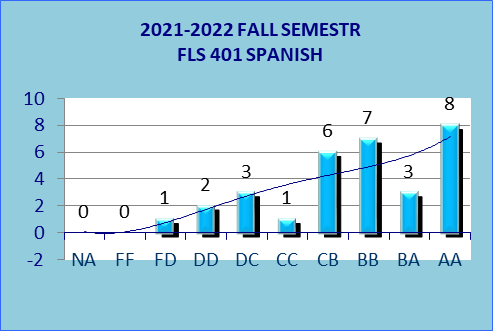 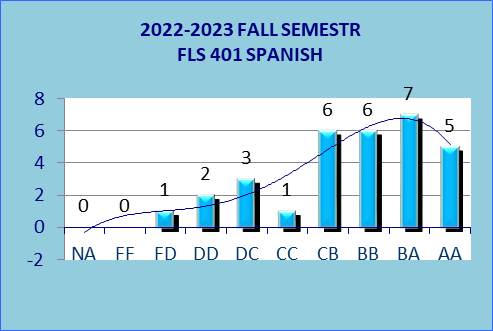 RECENT PERFORMANCERECENT PERFORMANCERECENT PERFORMANCERECENT PERFORMANCERECENT PERFORMANCERECENT PERFORMANCERECENT PERFORMANCERECENT PERFORMANCERECENT PERFORMANCERECENT PERFORMANCERECENT PERFORMANCERECENT PERFORMANCERECENT PERFORMANCERECENT PERFORMANCERECENT PERFORMANCERECENT PERFORMANCERECENT PERFORMANCERECENT PERFORMANCERECENT PERFORMANCERECENT PERFORMANCERECENT PERFORMANCERECENT PERFORMANCERECENT PERFORMANCE